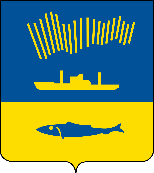 АДМИНИСТРАЦИЯ ГОРОДА МУРМАНСКАП О С Т А Н О В Л Е Н И Е _________                                                                                                        № _____В соответствии со статьей 16 Федерального закона от 06.10.2003                    № 131-ФЗ «Об общих принципах организации местного самоуправления в Российской  Федерации», статьей 12 Устава муниципального образования  город Мурманск и в целях совершенствования системы финансирования за счет средств бюджета муниципального образования город Мурманск мероприятий в области молодежной политики, проводимых комитетом по социальной поддержке, взаимодействию с общественными организациями и делам молодежи администрации города Мурманска и подведомственными ему учреждениями  п о с т а н о в л я ю: Внести следующие изменения в приложение к постановлению администрации города Мурманска от 18.08.2014 № 2635 «Об утверждении порядка финансировании мероприятий в области молодежной политики, проводимых комитетом по социальной поддержке, взаимодействию с общественными организациями и делам молодежи администрации города Мурманска и подведомственными ему учреждениями» (в ред. постановлений 
от 22.03.2016 № 735, от 15.03.2018 № 647, от 18.09.2018 № 3146):1.1. Подпункт а) пункта 2.1 раздела 2 изложить в следующей редакции:«а) услуги по предоставлению во временное пользование помещений, оборудования, инвентаря, реквизита;».1.2. Подпункт в) пункта 2.1 раздела 2 изложить в следующей редакции:«в) приобретение, изготовление полиграфической, сувенирной, подарочной и наградной продукции, предметов наглядной агитации, видеороликов;».1.3. Подпункт д) пункта 2.1 раздела 2 изложить в следующей редакции:«д) услуги по организации и проведению Мероприятий: торжественное открытие и закрытие, написание сценариев, музыкальное, звуковое, реквизиторское сопровождения, режиссерские постановки, оформление мест проведения, запись фонограмм;».1.4. Пункт 2.2 раздела 2 исключить. Отделу информационно-технического обеспечения и защиты информации администрации города Мурманска (Кузьмин А.Н.) организовать размещение настоящего постановления с приложением на официальном сайте администрации города Мурманска в сети Интернет. Редакции газеты «Вечерний Мурманск» (Хабаров В.А.) опубликовать настоящее постановление с приложением.Настоящее постановление вступает в силу со дня официального опубликования и распространяется на правоотношения, возникшие с 01.01.2020. 5. Контроль за выполнением настоящего постановления возложить на заместителя главы администрации города Мурманска Левченко Л.М. Глава администрации города Мурманска                                                                                Е.В.  Никора